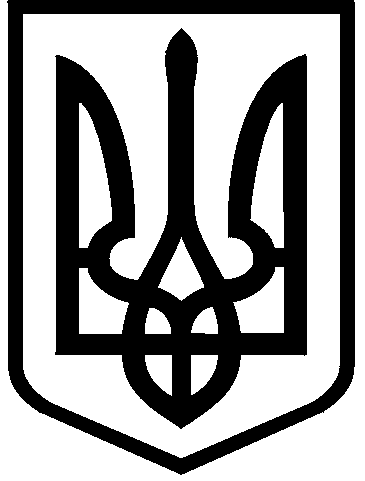 КИЇВСЬКА МІСЬКА РАДАII сесія  IX скликанняРІШЕННЯ____________№_______________						ПРОЄКТПро внесення змін до рішення Київської міської ради  від 07 жовтня 2021 року № 2728/2769 «Про затвердження Комплексної міської цільової програми екологічного  благополуччя міста Києва на 2022-2025 роки» Відповідно до пункту 22 частини першої статті 26 Закону України «Про місцеве самоврядування в Україні», рішення Київської міської ради від 29 жовтня 2009 року         № 520/2589 «Про Порядок розроблення, затвердження та виконання міських цільових програм у місті Києві», з метою забезпечення реалізації положень Стратегії розвитку міста Києва до 2025 року, затвердженої рішенням Київської міської ради від 15 грудня 2011 року № 824/7060, (у редакції рішення Київської міської ради від 06 липня 2017 року № 724/2886), щодо підвищення комфорту життя мешканців м. Києва в секторах міського розвитку «Екополітика та охорона довкілля» та «Публічний простір»  Київська міська радаВИРІШИЛА:1. Внести зміни до підпункту 3.2. пункту 3 рішення Київської міської ради  від 07 жовтня 2021 року № 2728/2769 «Про затвердження Комплексної міської цільової програми екологічного благополуччя міста Києва на 2022-2025 роки»,  виклавши його в такій редакції: «3.2. Подавати  Київській міській раді, Департаменту фінансів виконавчого органу Київської міської ради (Київської міської державної адміністрації); Департаменту економіки та інвестицій виконавчого органу Київської міської ради (Київської міської державної адміністрації):- квартальні звіти – до 01 травня, 01 серпня та 01 листопада звітного року;- річний звіт – до 01 березня року, наступного за звітним;- заключний звіт та уточнені звіти (у разі потреби) – до 01 квітня року, наступного за звітним.».2. Затвердити зміни до Комплексної міської цільової програми екологічного благополуччя міста Києва на 2022-2025 роки, затвердженої рішенням Київської міської ради від 07 жовтня  2021 року №2728/2769, що додаються.3. Офіційно оприлюднити це рішення в установленому порядку.4. Це рішення набирає чинності з моменту оприлюднення.5. Контроль за виконанням цього рішення покласти на постійну комісію Київської міської ради з питань екологічної політики та постійну комісію Київської міської ради з питань бюджету та соціально-економічного розвитку.Київський міський голова 						Віталій КЛИЧКОПостійна комісія Київської міської ради з питаньбюджету та соціально-економічного розвиткуГолова								    Андрій ВІТРЕНКОСекретар							              Владислав АНДРОНОВВиконувач обов’язків начальникауправління правового забезпечення діяльності Київської міської ради 		                Валентина ПОЛОЖИШНИКПОДАННЯ:Начальник Управління екології та природних ресурсівОлександр ВОЗНИЙВиконувач обов’язків завідувача секторуправового забезпечення Управління екології та природних ресурсівВіталій КАЛАШНІКОВЗаступник голови Київської міської державної адміністрації ПОГОДЖЕНО:Петро ПАНТЕЛЕЄВДиректор Департаменту фінансівВолодимир РЕПІКДиректор Департаменту економікита інвестицій 							Заступник керівника апарату – начальник юридичного управління 				Керівник апарату                                                      	Постійна комісія Київської міської ради з питань екологічної політики	ГоловаСекретар                                                                        Наталія МЕЛЬНИКЛеся ВЕРЕСДмитро ЗАГУМЕННИЙДенис МОСКАЛЬЄвгенія КУЛЕБА